서울대학교 시스템 건전성 및 리스크 관리 연구실 
프로젝트 매니저 채용서울대학교 공과대학 기계항공공학부 시스템 건전성 및 리스크 관리 연구실에서 두 명의 프로젝트 매니저 (석사급 연구원)를 초빙합니다. 초빙된 연구원은 국가 연구소, 대학 연구소, 대기업(삼성 전자, 현대 자동차 등)의 연구 과제를 전문적으로 관리하게 됩니다.연구실 연구 분야신뢰도 공학 (Reliability engineering)신뢰도 기반 설계 (Reliability-based design)신호 처리 (Signal processing; machine learning, wavelet, etc.)센서 취급 및 센서 네트워크 디자인 (Sensor manipulation and network design)시스템 건전성 예측 및 관리 (Prognostics and Health Management, PHM)자격요건석사 학위관련 직군 산업체 경력Microsoft office 활용, 국문/영문 보고서 및 제안서 작성 경험근무조건3000 만원 / 1년연구 과제를 통한 추가 인건비 지급제출 서류 및 제출 방법이력서를 아래의 이메일로 송부 바랍니다.Byeng Dong Youn 
Associate Professor
Seoul National University, System Health and Risk Management Center 
email: bdyoun@snu.ac.kr
homepage: http://shrm.snu.ac.krGwanak-ro 1Gwanak-gu, Seoul, Republic of KoreaEmail: bdyoun@snu.ac.krT: +82-2-880-1919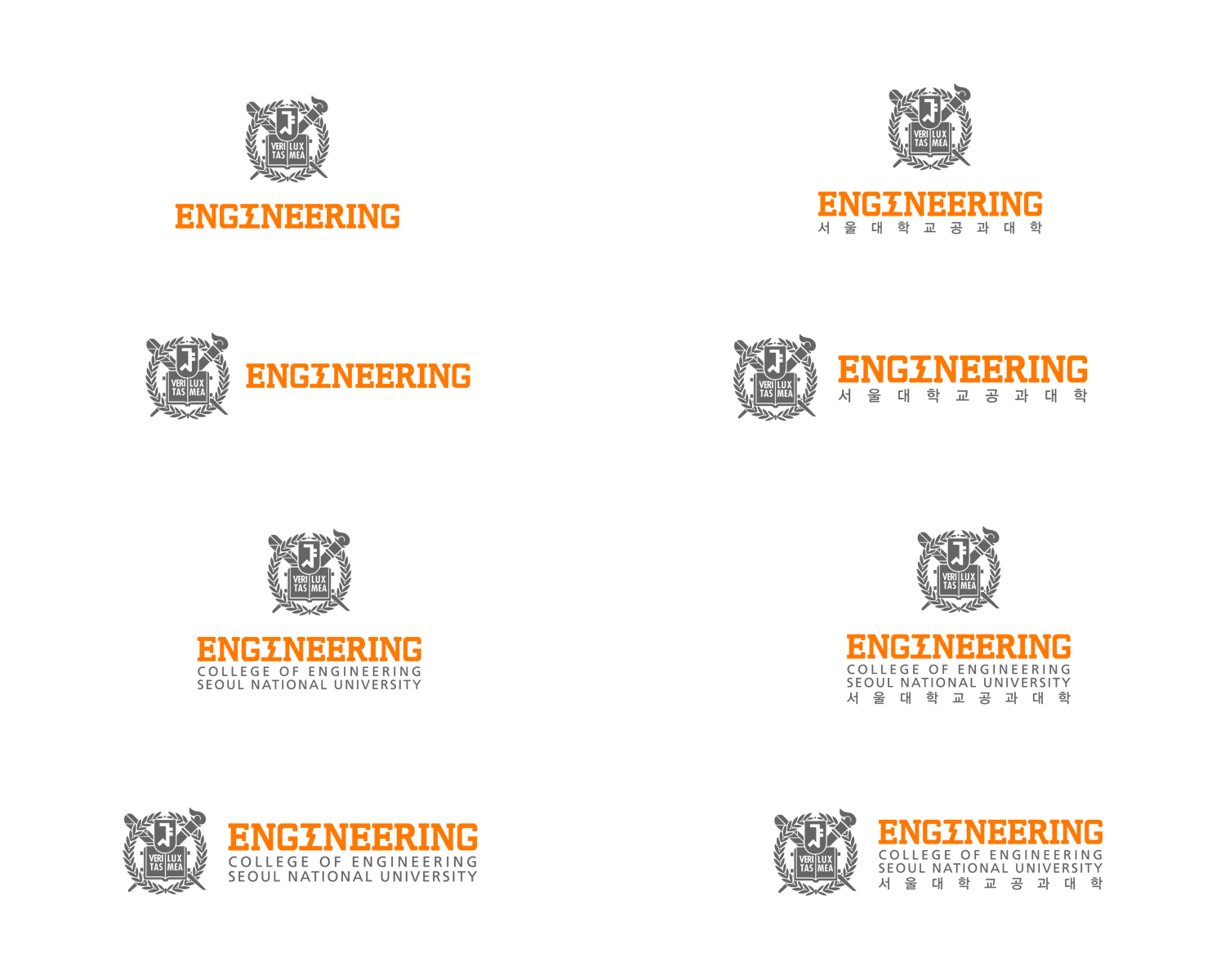 